Go to https://ky.sbcworkspace.com/account/login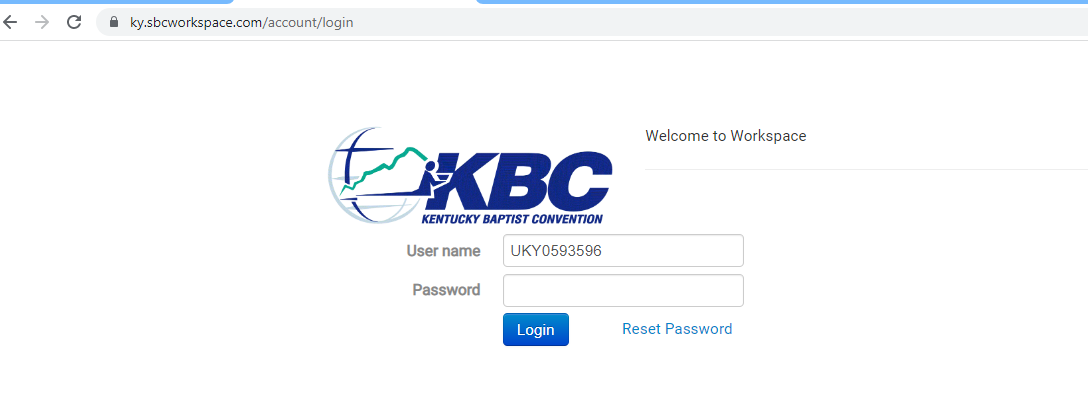 Input User NamePasswordSelect Login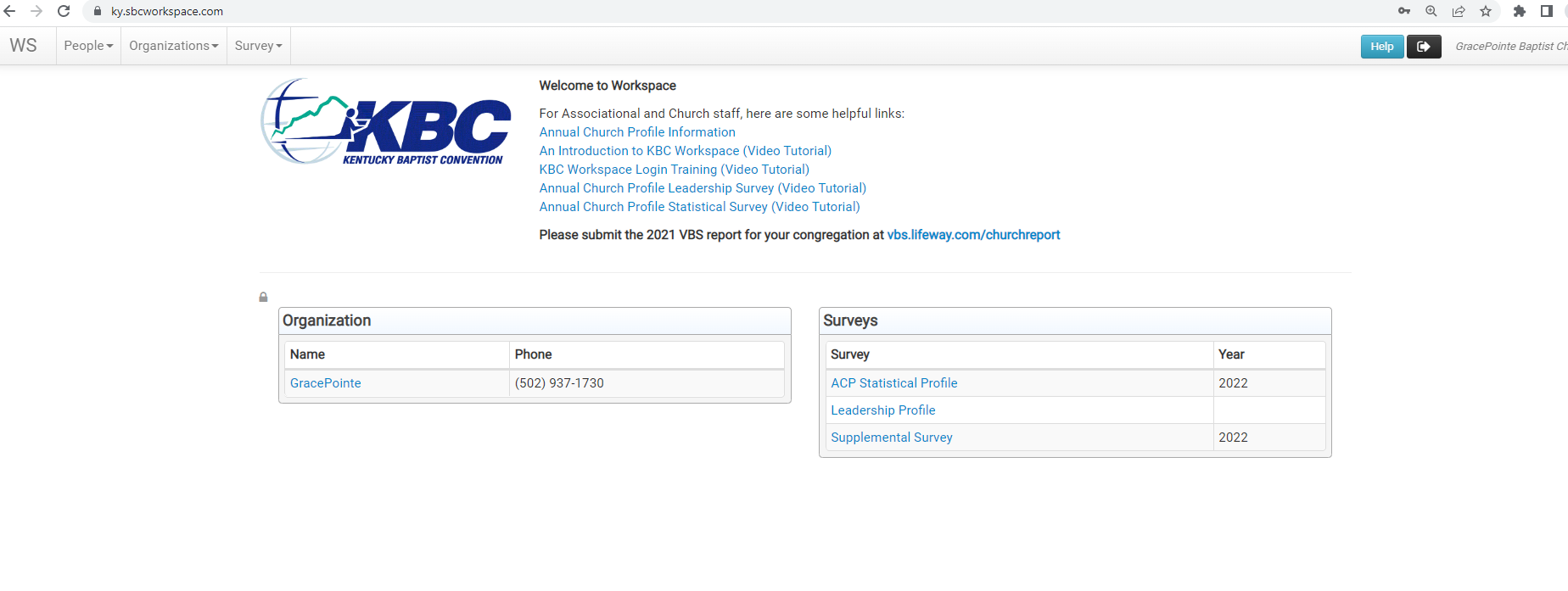 This is your church dashboardAt the top:WS – Dashboard PagePerson – search for a personOrganization – search for an organizationSurvey – search for surveysWS Dashboad:Under Welcome to Workspace helpful links on how to use workspace and complete surveysUnder organization it will have your churchUnder Surveys it will have the surveys available at this time that have not been closed (if you need to see a closed survey you can do this by going to the survey tab at the top)Select you church name in the organization box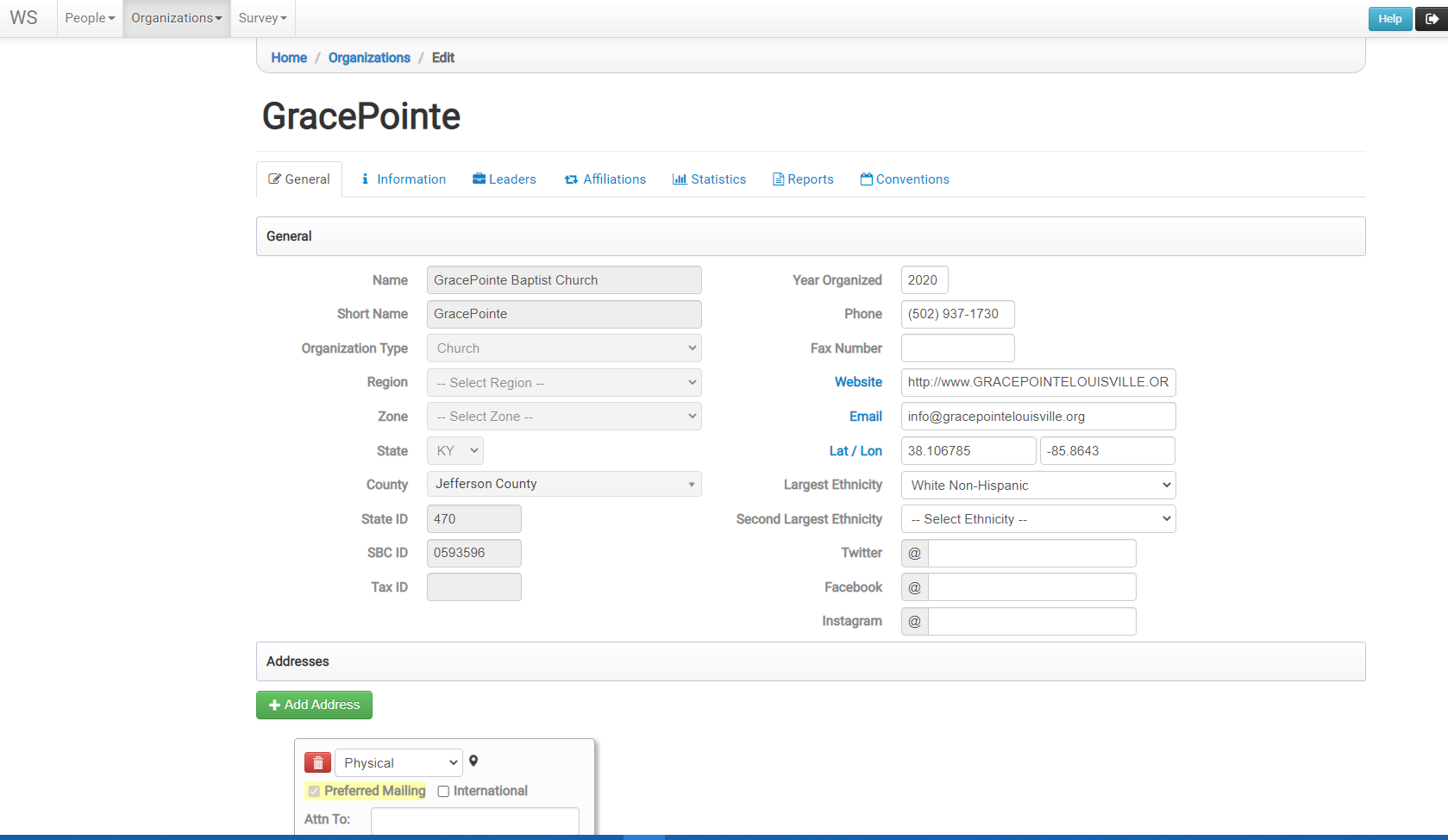 This takes you to your church pagesGeneral – all information about your churchMake sure to update and watch the followingPhoneFax NumberWebsiteEmailAddressesPhysicalMailing   Select the Leaders tab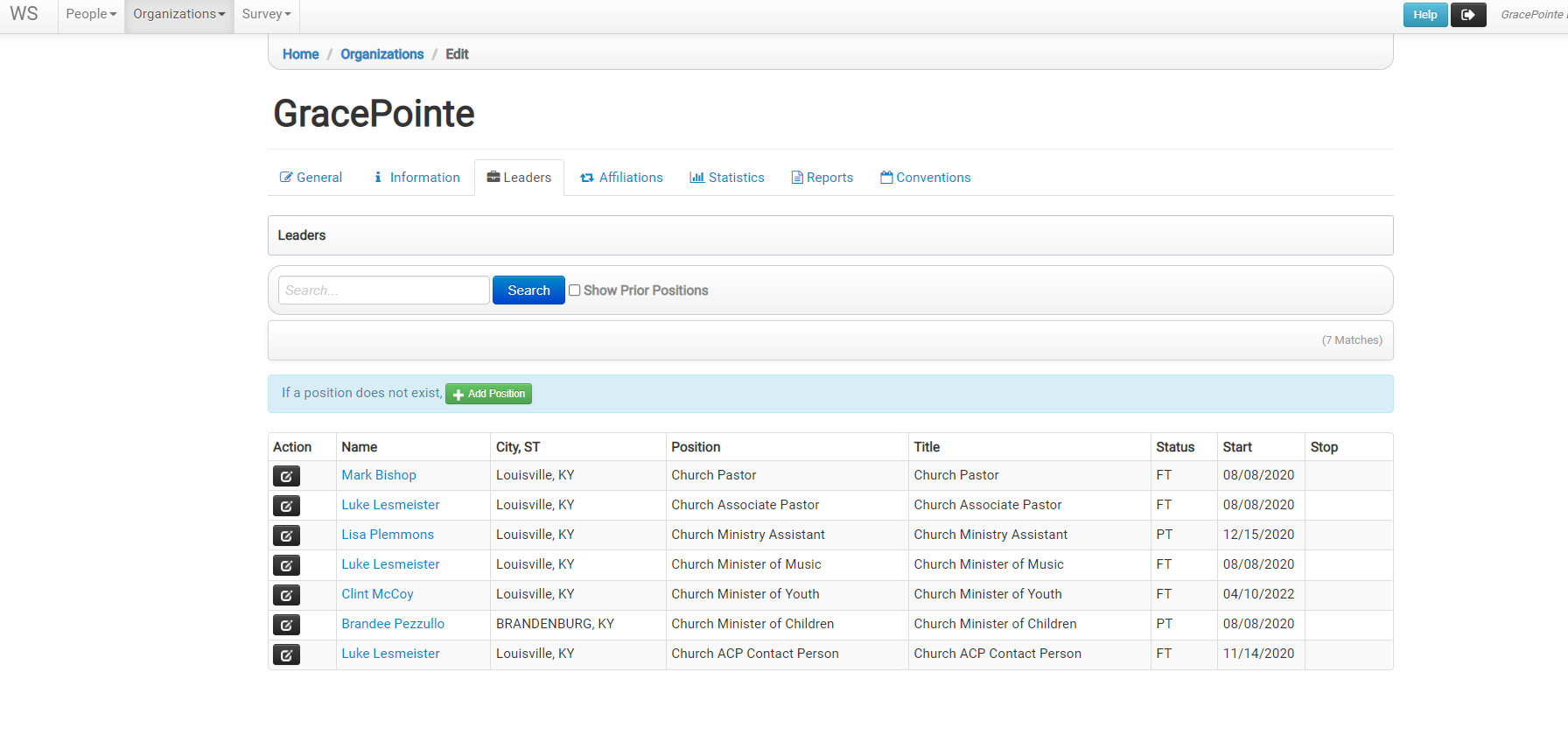 This will show you all your current leaders.  If someone is no longer in that position select the black pencil button in front of their name.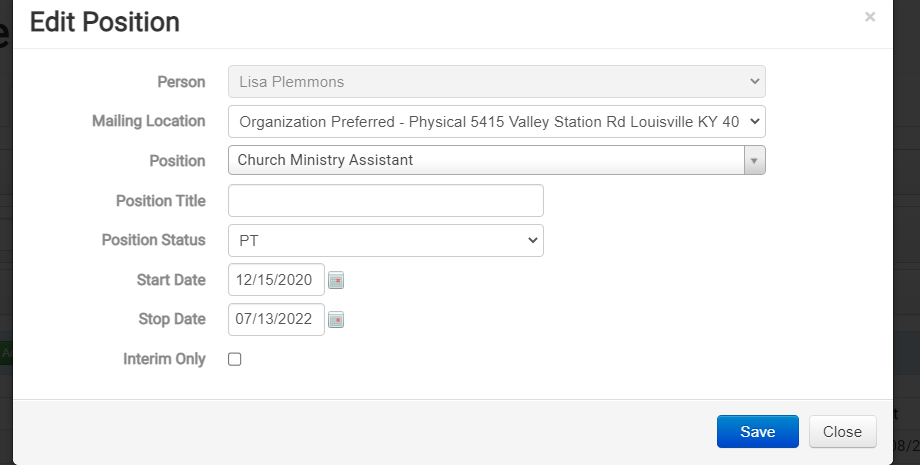 Put a stop date and hit save.  This will remove them from your current list.If you select the Show Prior Positions next to the search button it will show you anyone that was previously in positions.  Those in gray are previous position and you will see they have a stop date.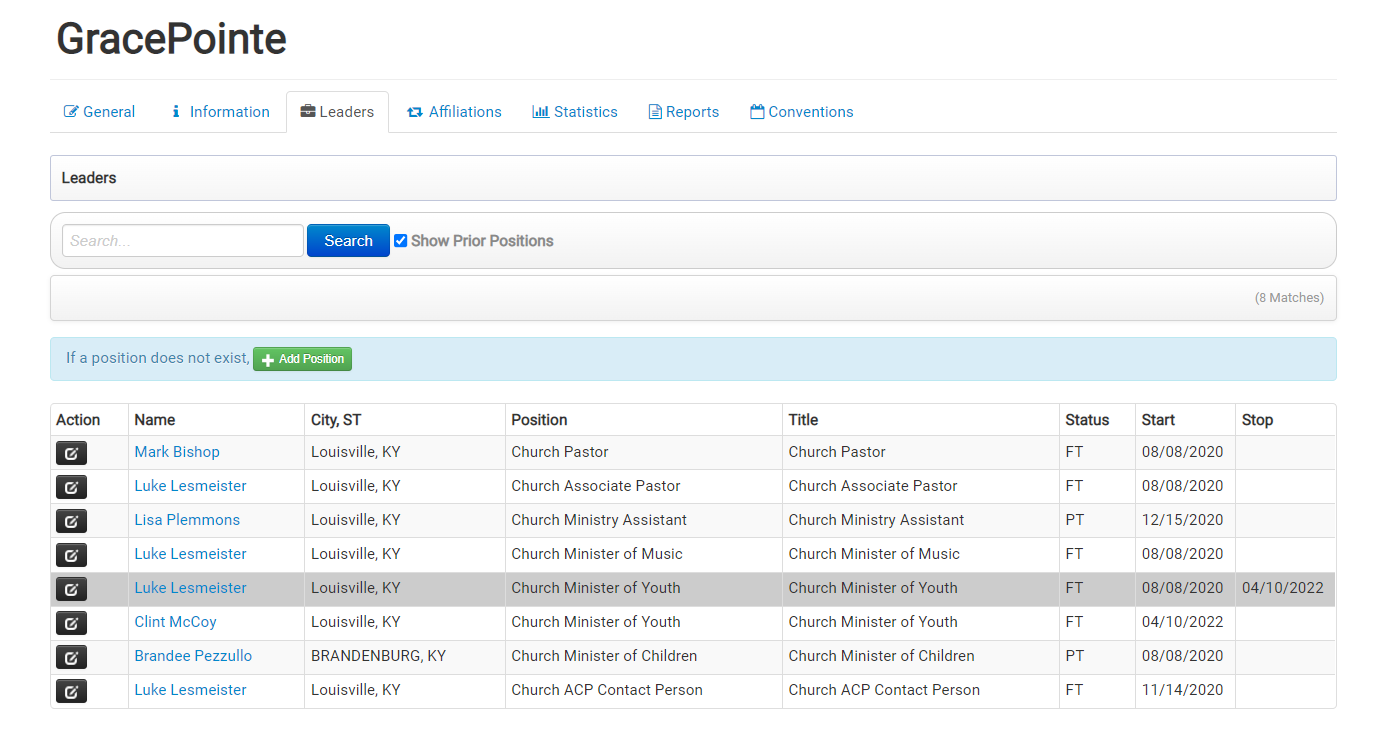 Once you make sure everyone that is currently showing is correct you can add anyone that needs to be added.Select the green Add Position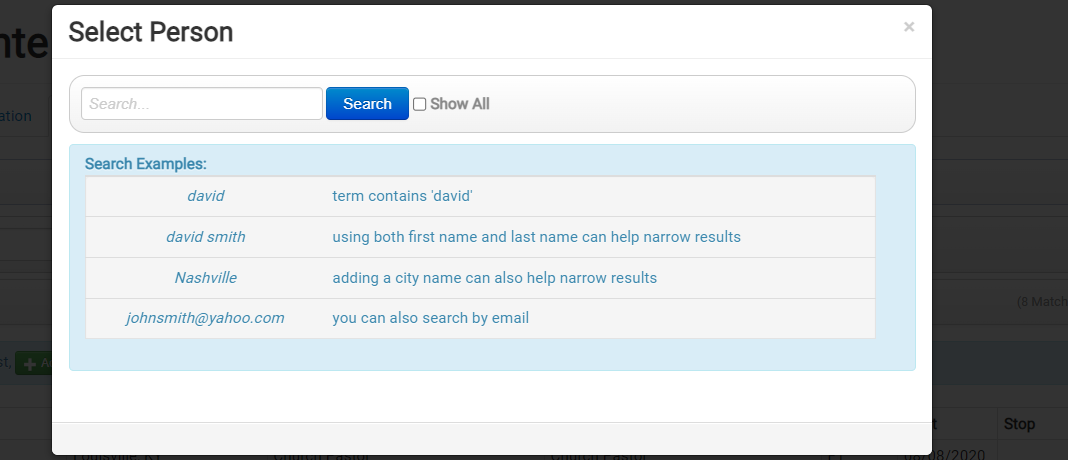 Search for the person you need to add and select search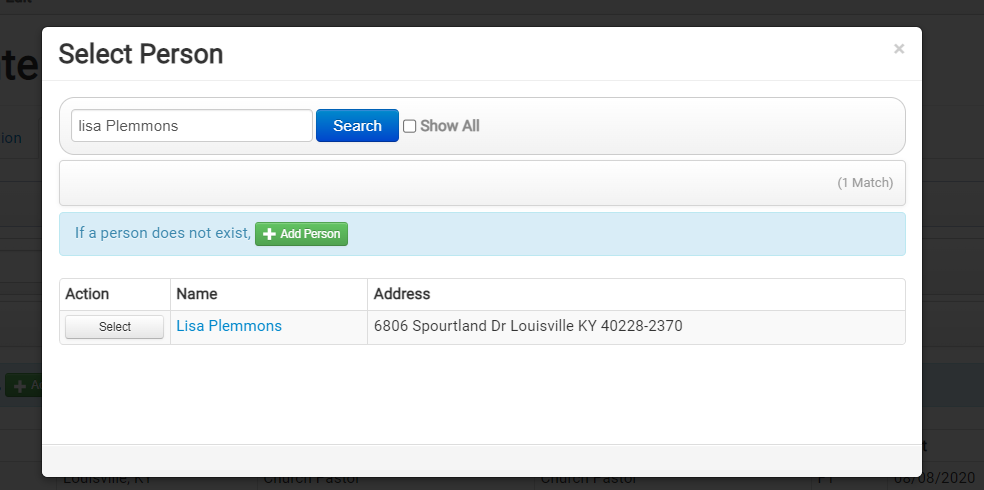 See if any of the names that pull are the person you need to add.  If so select that person (you will then complete the add position process)If the person is not in the box select the add personExample of adding a person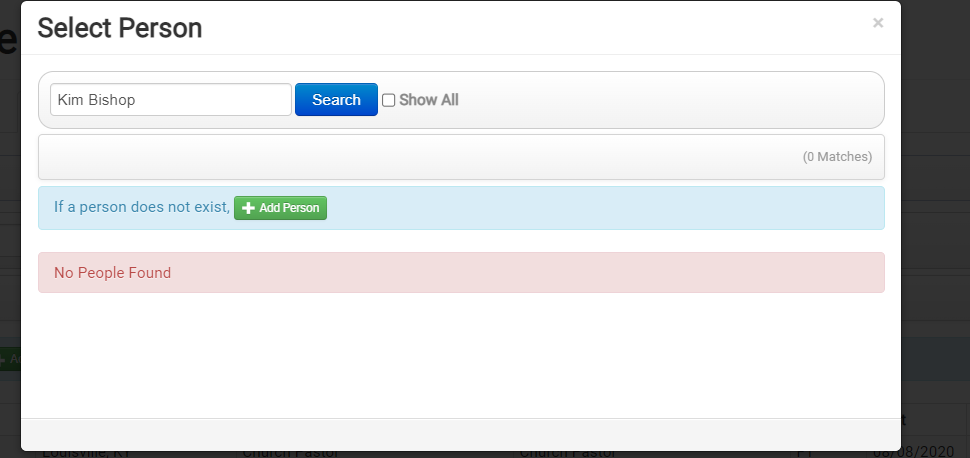 Select Add PersonFill in all information you have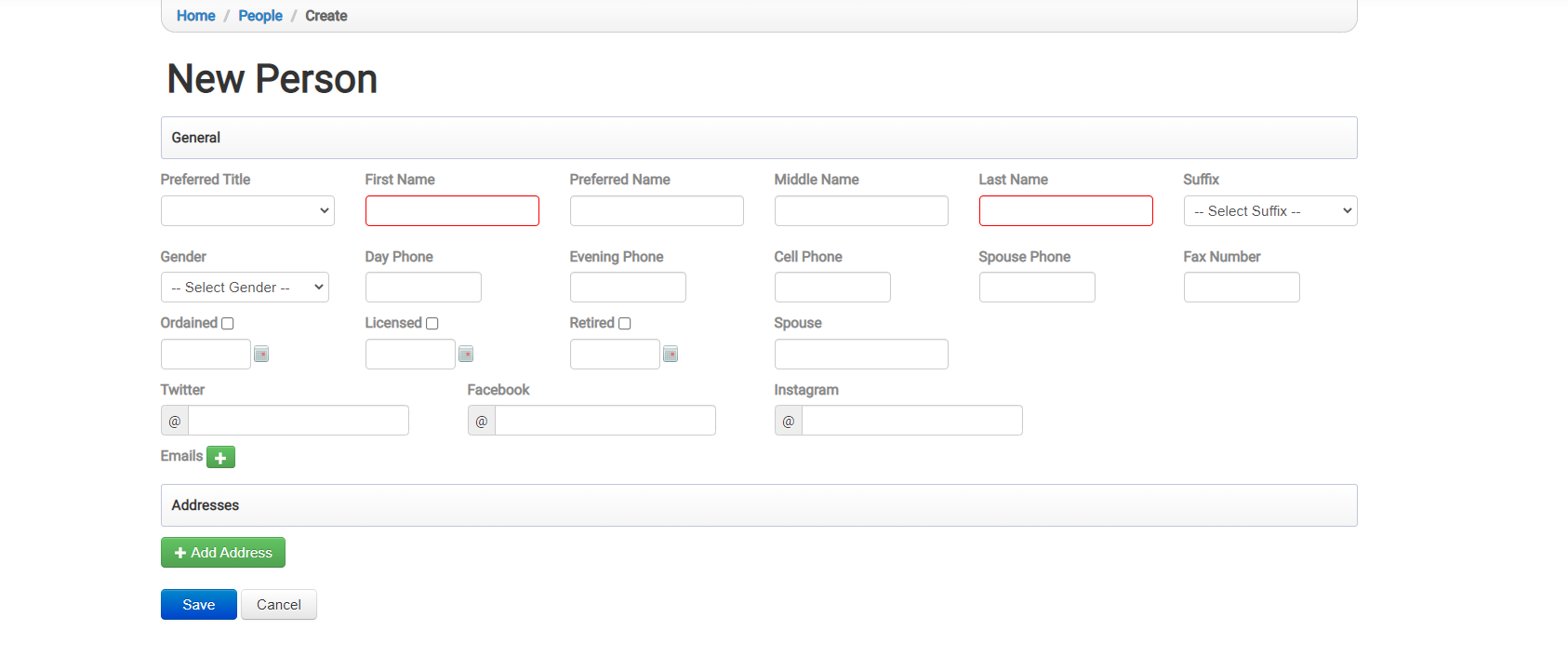 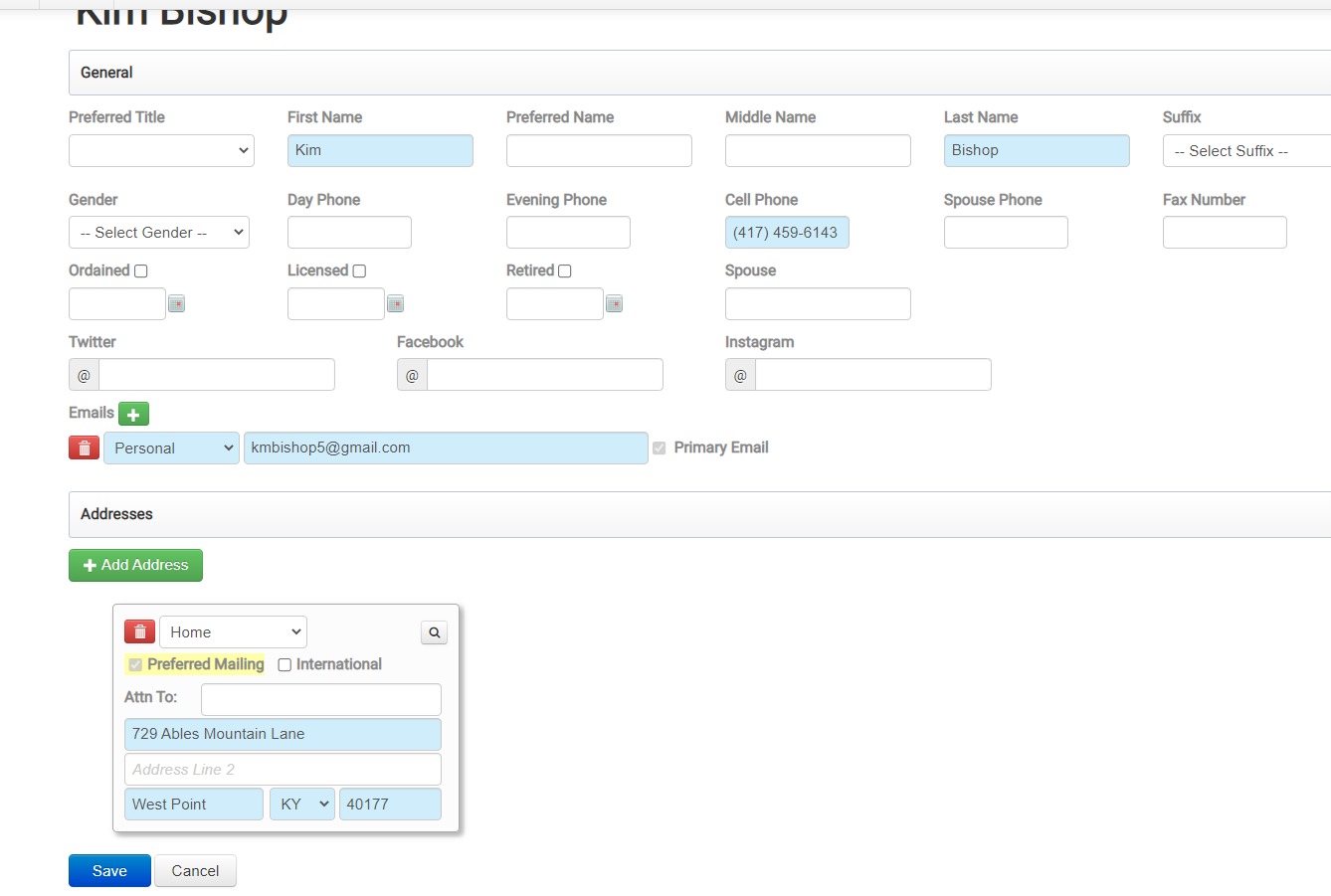 Select Save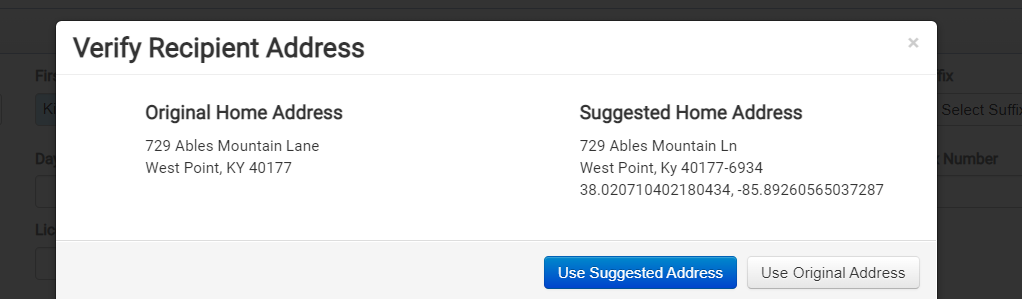 Select Use Suggested Address if Available if not select Use Original AddressGo to top of screen and select WS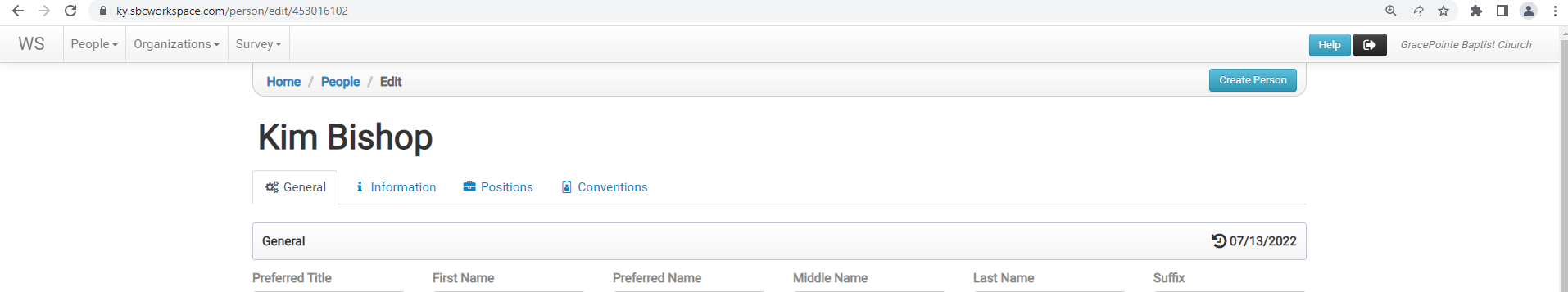 Select you church name in the organization boxThis takes you to your church pagesSelect Leaders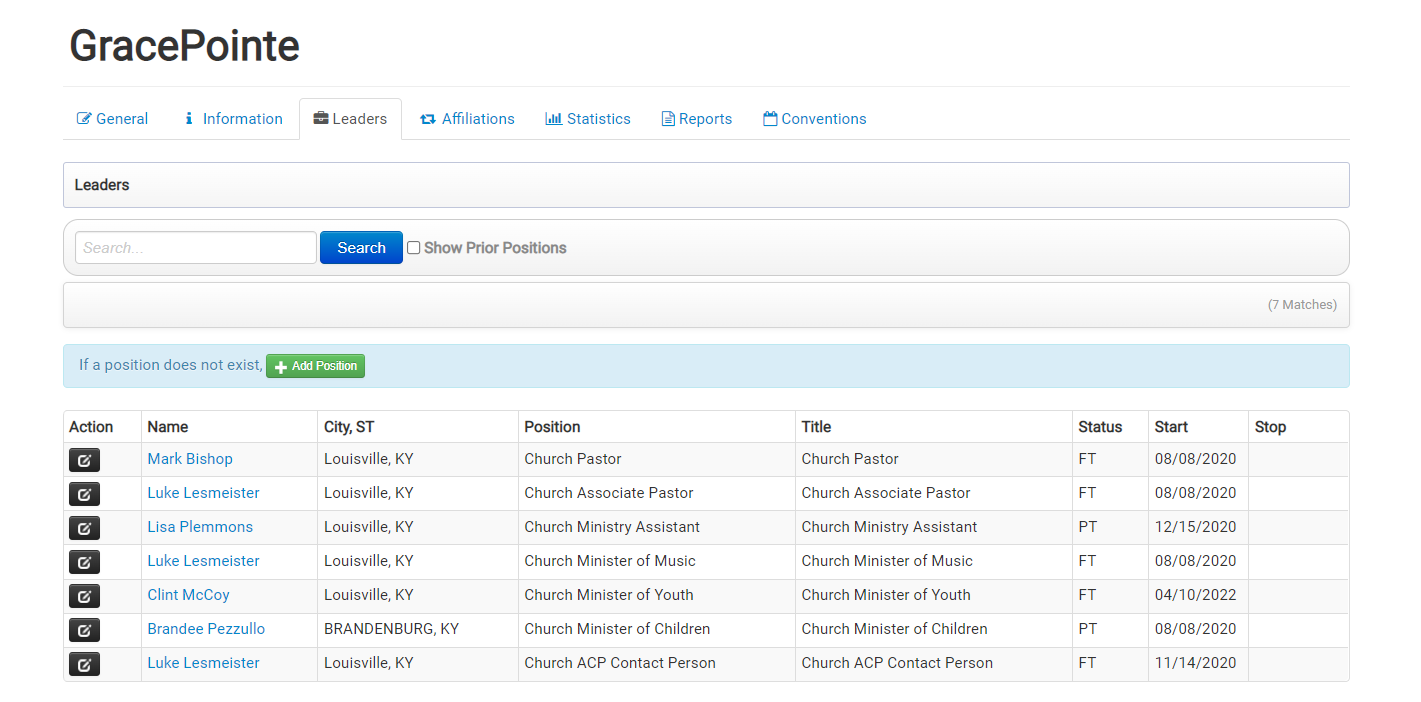 Now select Add Position 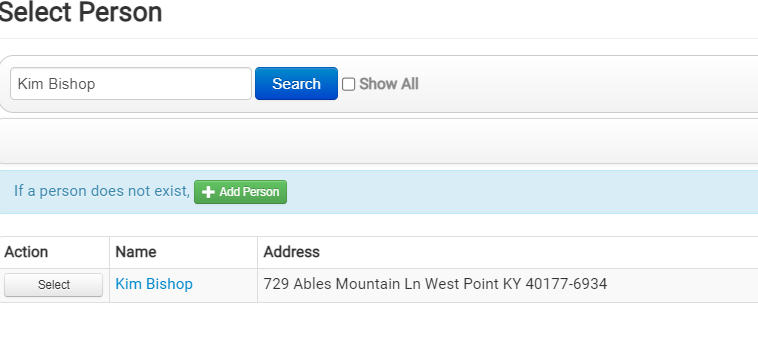 In Search box insert the name of the person you just added to the system.  Now when you select search their name should show at the bottom and hit select by their name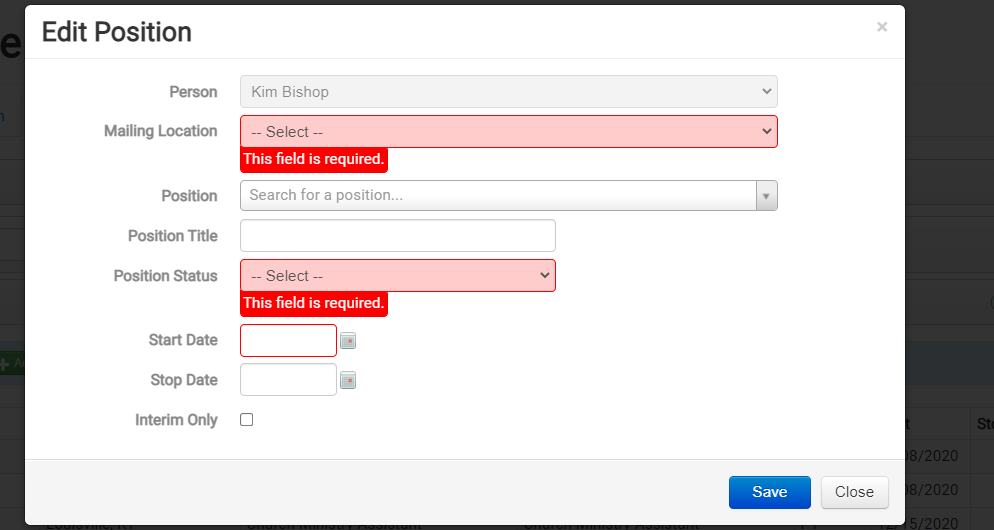 Select the mailing location for the mail for this person	It will either be the organization preferred or person preferred (this is where all mail will be sent for the position)Position find the position the person is inPosition Status	VO – Volunteer	BI – Bi-Vocational (this is mostly for pastors/music minister etc)	PT – Part-Time	FT – Full-TimeStart Date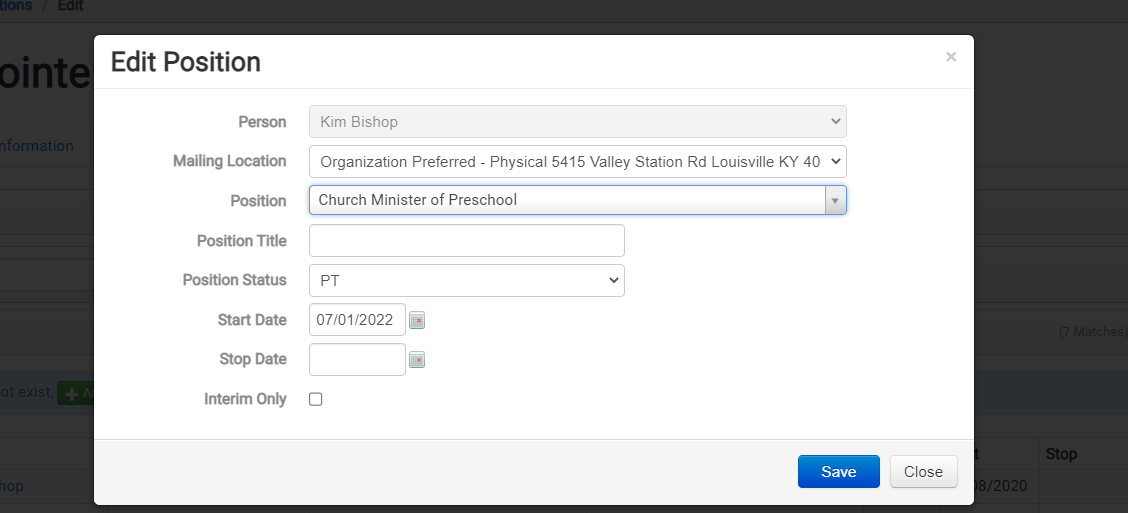 Select Save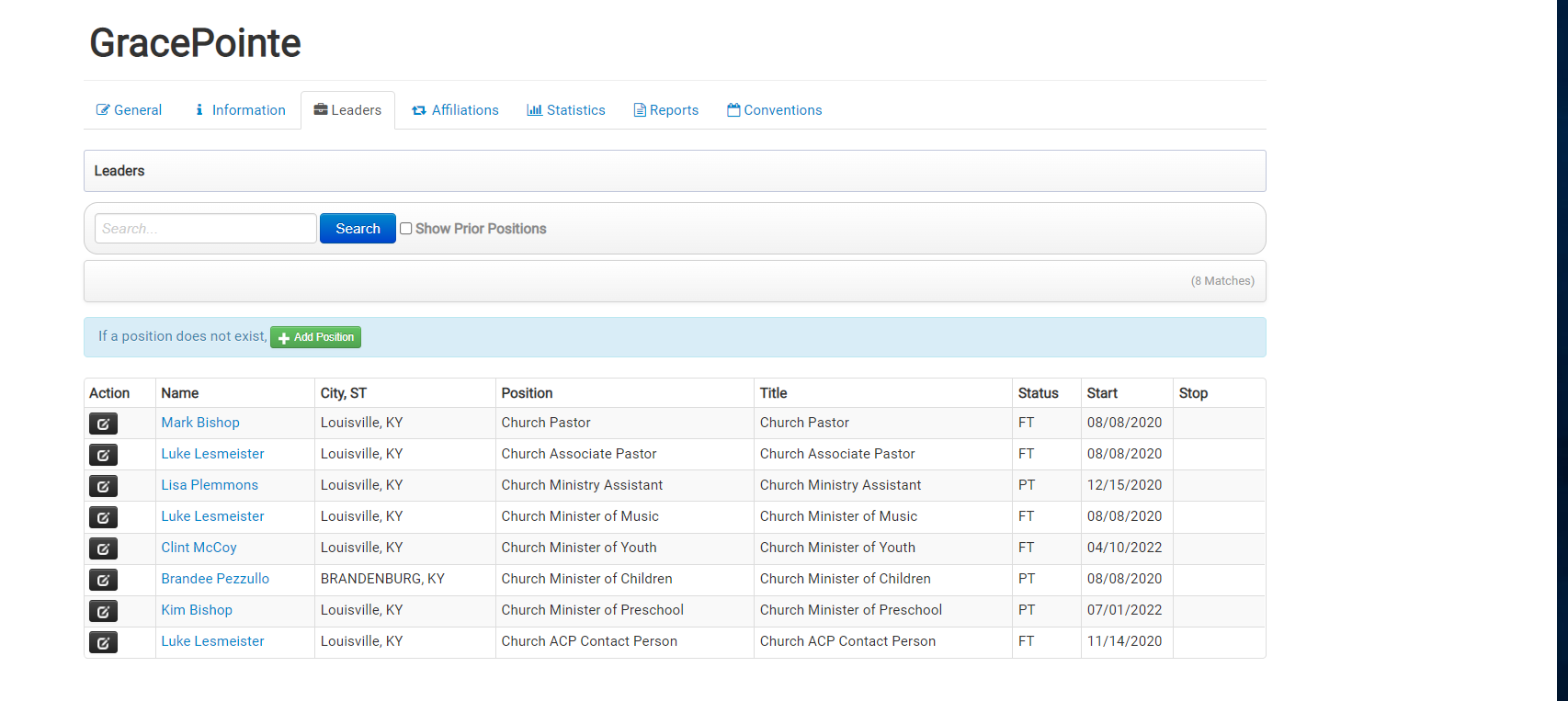 The new person will now show in your leaders list.